Dział Zamówień PublicznychSekcja ZaopatrzeniaZAPROSZENIE DO SKŁADANIA OFERT„Dostawa tabliczek informacyjnych do UMCS w Lublinie” (PU/4-2020/DZP-z)Zamawiający: Uniwersytet Marii Curie-Skłodowskiej,  Plac Marii Curie-Skłodowskiej 5; 20-031 Lublin;  NIP: 712-010-36-92, REGON: 000001353,   strona internetowa: www.umcs.pl, nr tel +48 81 537 57 00Tryb udzielenia zamówienia:Postępowanie prowadzone jest na podstawie art.4 pkt.8 ustawy z dnia 29 stycznia 2004r. Prawo zamówień publicznych
(Dz. U. z 2019r. poz.1843 t.j.), zwanej dalej ustawą oraz zgodnie z Regulaminem udzielania zamówień publicznych
w Uniwersytecie Marii Curie-Skłodowskiej w Lublinie.Przedmiot zamówienia:Szczegółowy opis przedmiotu zamówienia został zawarty w załączniku do zaproszenia „Opis przedmiotu zamówienia”.               Osoba upoważniona do kontaktu: Magdalena Modrzyńska, tel. 81 537 57 00, e-mail: magdalena.modrzynska@poczta.umcs.lublin.plOpis sposobu przygotowania oferty:Ofertę należy złożyć zgodnie ze wzorem „Formularza ofertowego”, stanowiącego Załącznik do Zaproszenia.Oferta winna być złożona jako skan formy pisemnej oraz winna być podpisana przez osoby uprawnione do występowania 
w imieniu Wykonawcy.Wykonawca składając ofertę powinien wpisać w temacie wiadomości e-mail oznaczenie zgodnie z poniższym:„Oferta w postępowaniu na ………………………………., oznaczenie sprawy: ………………………..”.Opis sposobu obliczenia ceny oferty:       Cena podana w ofercie winna obejmować wszystkie koszty i składniki związane z wykonaniem zamówienia oraz warunkami stawianymi przez Zamawiającego (w tym koszty dostawy).Miejsce i termin składania ofert:1) Ofertę należy przesłać na adres e-mail: magdalena.modrzynska@poczta.umcs.lublin.pl w terminie do dnia 16.01.2020 r.
do godz. 11.00.2) Oferty przesłane po terminie nie będą rozpatrywane.Kryteria oceny ofert:   	 Kryterium wyboru oferty jest cena (ofertą najkorzystniejszą będzie oferta z najniższą ceną, spełniająca wymagania Zamawiającego).  Jeżeli Wykonawca, którego oferta została wybrana, uchyla się od realizacji zamówienia, Zamawiający może wybrać ofertę najkorzystniejszą spośród pozostałych ofert.Informację o udzieleniu zamówienia Zamawiający zamieści na swojej stronie podmiotowej BIP.Zamawiający zastrzega sobie prawo do nieudzielenia zamówienia.Zamawiający może unieważnić postępowanie o udzielenie zamówienia, jeżeli środki, które zamawiający zamierzał przeznaczyć na sfinansowanie całości lub części zamówienia nie zostały mu przyznane.W sprawach nieuregulowanych zaproszeniem stosuje się przepisy Kodeksu cywilnego.Załączniki:Załącznik Nr 1 – Opis przedmiotu zamówieniaZałącznik Nr 2 – Formularz ofertowyZałącznik Nr 3 – Wzór umowyZałącznik Nr 4 – Klauzula informacyjna z art.13 RODOOznaczenie sprawy: PU/4-2020/DZP-z                                                                                                                                                                                       Załącznik nr  1 OPIS PRZEDMIOTU ZAMÓWIENIAPrzedmiotem zamówienia jest jednorazowa dostawa tabliczek informacyjnych na drzwi do Wydziału Chemii UMCS w Lublinie (bez montażu):  1. Zamawiający dopuszcza możliwość zaoferowania produktów równoważnych.   Poniżej opisana definicja równoważności odnosi się do produktów wymienionych z nazwy lub opisanych za pomocą numerów katalogowych.Zaproponowane przez Wykonawców w ofercie produkty równoważne muszą posiadać parametry eksploatacyjne i techniczne nie gorsze niż produkty wyszczególnione przez Zamawiającego w opisie przedmiotu zamówienia.Oznacza to, że produkt równoważny musi spełniać minimalne parametry w stosunku do referencyjnych określonych w dokumentach producenta/dostawcy takich jak np. karty katalogowe.2.  Dostawca zobowiązuje się dostarczyć przedmiot zamówienia w terminie do 30 dni od dnia zawarcia umowy. 3. Termin i warunki płatności: zapłata za przedmiot umowy będzie dokonana w formie przelewu, na podstawie prawidłowo wystawionej faktury VAT, w terminie 30 dni od daty jej otrzymania z wyjątkiem asortymentu, którego dostarczenie będzie wymagało dłuższego terminu. W takim przypadku Zamawiający dopuszcza wydłużenie terminu realizacji zamówienia z powodów niezależnych od Wykonawcy. Wydłużenie terminu dostawy wymaga akceptacji Zamawiającego.   4.  Wykonawca na własny koszt i ryzyko zapewni transport wraz z wniesieniem do miejsc wskazanych przez Zamawiającego:    Wydział Chemii UMCS20-031 Lublin, plac Marii Curie Skłodowskiej 2Osoba do kontaktu: p. Anna Sałamachanr tel. 81 537 56 85
e-mail: sroka@poczta.umcs.lublin.plOznaczenie sprawy: PU/4-2020/DZP-z 			Załącznik nr  2FORMULARZ OFERTY    Wykonawca:  ……………………………………………………………………………………………………………………….……………………(pełna nazwa/firma, adres )reprezentowany przez:   ……………………………………………………………………………………………..…………………………………………..…(imię, nazwisko, stanowisko/podstawa do reprezentacji)NIP:    ………………………………………………………………………............tel., fax, adres e-mail:    ........................................................................................................................................................W odpowiedzi na zaproszenie do składania ofert: „Dostawa tabliczek informacyjnych do UMCS w Lublinie” (PU/4-2020/DZP-z) składamy niniejszą ofertę.Oferujemy wykonanie zamówienia w pełnym rzeczowym zakresie, zgodnie z opisem przedmiotu zamówienia wg poniższego zestawienia:   2.  Zamówienie zrealizujemy w terminie      - do 30 dni od dnia zawarcia umowy.       - Płatność przelewem w terminie 30 dni od daty otrzymania faktury.3. Uważamy się za związanych niniejszą ofertą przez okres 30 dni od upływu terminu do składania ofert.4. Oświadczam, że wypełniłem obowiązki informacyjne przewidziane w art. 13 lub art. 14 RODO wobec osób fizycznych, od których dane osobowe bezpośrednio lub pośrednio pozyskałem w celu ubiegania się o udzielenie zamówienia publicznego w niniejszym postępowaniu   ………..……………………	                    …………………………………                                                                 ………..……………………………………… (miejscowość, data) 	             (pieczęć firmowa Wykonawcy)	                                (podpis, pieczątka imienna osoby upoważnionej          do składania oświadczeń woli w imieniu WykonawcyKlauzula informacyjna z art. 13 RODO, w celu związanym z postępowaniem o udzielenie zamówienia publicznegoZgodnie z art. 13 ust. 1 i 2 rozporządzenia Parlamentu Europejskiego i Rady (UE) 2016/679 z dnia 27 kwietnia 2016r. w sprawie ochrony osób fizycznych w związku z przetwarzaniem danych osobowych i w sprawie swobodnego przepływu takich danych oraz uchylenia dyrektywy 95/46/WE (ogólne rozporządzenie o ochronie danych) (Dz. Urz. UE L 119 z 04.05.2016, str. 1), dalej „RODO”, informuję, że:1)	administratorem Pani/Pana danych osobowych jest Uniwersytet Marii Curie-Skłodowskiej, Plac Marii Curie-Skłodowskiej 5, 20-031 Lublin, tel./ fax.: +48 81 537 59 65, adres email: zampubl@umcs.lublin.pl;2)	inspektorem ochrony danych osobowych w Uniwersytecie Marii Curie-Skłodowskiej Sylwia Pawłowska-Jachura, kontakt: dane.osobowe@poczta.umcs.lublin.pl *;3)	Pani/Pana dane osobowe przetwarzane będą na podstawie art. 6 ust. 1 lit. c RODO w celu związanym z postępowaniem o udzielenie zamówienia publicznego pod nazwą: dostawa tabliczek informacyjnych do UMCS w Lublinie (oznaczenie sprawy: PU/4-2020/DZP-z), prowadzonym na podstawie art.4 pkt 8 PZP zwanej dalej ustawą oraz zgodnie z Regulaminem udzielania zamówień publicznych w Uniwersytecie Marii Curie-Skłodowskiej w Lublinie;4)	odbiorcami Pani/Pana danych osobowych będą osoby lub podmioty, którym udostępniona zostanie dokumentacja postępowania w oparciu o art. 8 i art.8a oraz art. 96 ust. 3,ust.3a i ust.3b ustawy z dnia 29 stycznia 2004 r. – Prawo zamówień publicznych (Dz. U. z 2019r. poz. 1843 t.j.), dalej „ustawa Pzp”;5)	Pani/Pana dane osobowe będą przechowywane, zgodnie z art. 97 ust. 1 ustawy Pzp, przez okres 4 lat od dnia zakończenia postępowania o udzielenie zamówienia lub zgodnie z wytycznymi Projektu i umową o dofinansowanie.6)	obowiązek podania przez Panią/Pana danych osobowych bezpośrednio Pani/Pana dotyczących jest wymogiem ustawowym określonym w przepisach ustawy Pzp, związanym z udziałem w postępowaniu o udzielenie zamówienia publicznego; konsekwencje niepodania określonych danych wynikają z ustawy Pzp;7)	w odniesieniu do Pani/Pana danych osobowych decyzje nie będą podejmowane w sposób zautomatyzowany, stosowanie do art. 22 RODO;8)	posiada Pani/Pan:a)	na podstawie art. 15 RODO prawo dostępu do danych osobowych Pani/Pana dotyczących;b)	na podstawie art. 16 RODO prawo do sprostowania Pani/Pana danych osobowych **;c)	na podstawie art. 18 RODO prawo żądania od administratora ograniczenia przetwarzania danych osobowych z zastrzeżeniem przypadków, o których mowa w art. 18 ust. 2 RODO ***;  d)	prawo do wniesienia skargi do Prezesa Urzędu Ochrony Danych Osobowych, gdy uzna Pani/Pan, że przetwarzanie danych osobowych Pani/Pana dotyczących narusza przepisy RODO;9)	nie przysługuje Pani/Panu:−	w związku z art. 17 ust. 3 lit. b, d lub e RODO prawo do usunięcia danych osobowych;−	prawo do przenoszenia danych osobowych, o którym mowa w art. 20 RODO;−	na podstawie art. 21 RODO prawo sprzeciwu, wobec przetwarzania danych osobowych, gdyż podstawą prawną przetwarzania Pani/Pana danych osobowych jest art. 6 ust. 1 lit. c RODO. 10)	W przypadku dojścia do zawarcia umowy dane osobowe osób fizycznych, w szczególności osób reprezentujących oraz wskazanych do kontaktu, związanych z wykonaniem umowy, pozyskane bezpośrednio lub pośrednio, będą przetwarzane przez Strony umowy w celu i okresie jej realizacji, a także w celach związanych z rozliczaniem umowy, celach archiwalnych oraz ustalenia i dochodzenia ewentualnych roszczeń w okresie przewidzianym przepisami prawa, na podstawie i w związku z realizacją obowiązków nałożonych na administratora danych przez te przepisy. Dane te nie będą przedmiotem sprzedaży i udostępniania podmiotom zewnętrznym, za wyjątkiem przypadków przewidzianych przepisami prawa, nie będą również przekazywane do państw trzecich i organizacji międzynarodowych. Mogą one zostać przekazane podmiotom współpracującym z Uniwersytetem w oparciu o umowy powierzenia zawarte zgodnie z art. 28 RODO, m.in. w związku ze wsparciem w zakresie IT, czy obsługą korespondencji. W pozostałym zakresie zasady i sposób postępowania z danymi został opisany powyżej. 11)	Administrator danych zobowiązuje kontrahenta do poinformowania o zasadach i sposobie przetwarzania danych wszystkie osoby fizyczne zaangażowane w realizację umowy. __________________*    Wyjaśnienie: informacja w tym zakresie jest wymagana, jeżeli w odniesieniu do danego administratora lub podmiotu przetwarzającego istnieje obowiązek wyznaczenia inspektora ochrony danych osobowych.**    Wyjaśnienie: skorzystanie z prawa do sprostowania nie może skutkować zmianą wyniku postępowania o udzielenie zamówienia publicznego ani zmianą postanowień umowy w zakresie niezgodnym z ustawą Pzp oraz nie może naruszać integralności protokołu oraz jego załączników.***   Wyjaśnienie: prawo do ograniczenia przetwarzania nie ma zastosowania w odniesieniu do przechowywania, w celu zapewnienia korzystania ze środków ochrony prawnej lub w celu ochrony praw innej osoby fizycznej lub prawnej, lub z uwagi na ważne względy interesu publicznego Unii Europejskiej lub państwa członkowskiego.UMOWA DOSTAWY (WZÓR)NR PU/4-2020/DZP-zzawarta w Lublinie w dniu ………………........... r.pomiędzy: Uniwersytetem Marii Curie-Skłodowskiej w Lublinie, Plac Marii Curie-Skłodowskiej 5, NIP: 712- 010-36-92, REGON: 000001353, zwanym dalej w treści Umowy "Zamawiającym”, reprezentowanym przez: ………………………………………, przy kontrasygnacie Kwestora UMCSazwanym dalej w treści Umowy "Wykonawcą”, reprezentowanym przez……………………………………Umowa niniejsza została zawarta na podstawie art. 4 pkt. 8 ustawy z dnia 29 stycznia 2004r. Prawo zamówień publicznych (Dz. U. z 2019 r, poz.1843 t.j.) dalej zwaną ustawą oraz zgodnie z Zarządzeniem Rektora UMCS w Lublinie: Nr 25/2017 z dnia 30 maja 2017 r.   § 1PRZEDMIOT UMOWYPrzedmiotem umowy jest jednorazowa dostawa tabliczek informacyjnych do UMCS w Lublinie wymienionego w ofercie stanowiącej integralną część umowy.	    § 2TERMIN I WARUNKI REALIZACJI UMOWYPrzedmiot umowy Wykonawca zobowiązuje się dostarczyć w ciągu 30 dni od dnia zawarcia umowy.Przedmiot umowy dostarczony będzie na koszt i ryzyko Wykonawcy do miejsca wskazanego przez Zamawiającego: Wydział Chemii UMCS20-031 Lublin, plac Marii Curie Skłodowskiej 2Osoba do kontaktu: p. Anna Sałamachanr tel. 81 537 56 85
e-mail: sroka@poczta.umcs.lublin.plDostarczenie przez Wykonawcę przedmiotu umowy do miejsca wskazanego przez Zamawiającego obejmuje: transport i wniesienie
do wskazanego przez Administratora pomieszczenia.Dostawa będzie uważana za wykonaną, a niebezpieczeństwo utraty lub uszkodzenia przedmiotu umowy przejdzie na Zamawiającego w chwili, gdy przedmiot umowy zostanie dostarczony do uzgodnionego miejsca i przyjęty przez Zamawiającego.Jeżeli w trakcie odbioru zostaną stwierdzone wady nadające się do usunięcia, Zamawiający odmówi przyjęcia dostawy do momentu usunięcia wad przez Wykonawcę.              § 3        WARTOŚĆ UMOWYWykonawca zobowiązuje się do dostawy Zamawiającemu przedmiotu umowy, po cenie określonej w formularzu oferty, stanowiącym integralną część umowy.	Wartość umowy ustala się na kwotę: ………...………. zł brutto (słownie: …), w tym wartość podatku od towarów i usług według stawki  ……... %, wartość netto: …....…………… .Cena brutto zawiera wszelkie koszty, podatki i opłaty związane z dostawą przedmiotu umowy do siedziby Zamawiającego.§ 4             TERMIN I WARUNKI PŁATNOŚCIZamawiający zapłaci Wykonawcy za dostawę przedmiotu umowy, po otrzymaniu prawidłowo wystawionej faktury, na rachunek bankowy wskazany na fakturze w terminie 30 dni licząc od dnia jej otrzymania, z wyjątkiem sytuacji przewidzianej w § 7 ust. 4, gdzie 30 dniowy termin będzie liczony od daty prawidłowego wykonania dostawy, poprzez dostarczenie całego asortymentu wolnego
od wad.Wykonawca oświadcza, że na dzień zlecenia przelewu rachunek bankowy Wykonawcy, określony w umowie/fakturze figuruje
w wykazie podmiotów, o którym mowa w art. 96b ust. 1 ustawy o podatku od towarów i usług (Dz. U. 2018 poz. 2174 z późn. zm.)Jako zapłatę faktury rozumie się datę obciążenia rachunku bankowego Zamawiającego. Termin uważa się za zachowany, jeśli obciążenie rachunku bankowego zamawiającego nastąpi najpóźniej w ostatnim dniu terminu płatności.Wykonawca nie może przenosić wierzytelności wynikającej z umowy na rzecz osoby trzeciej, bez pisemnej zgody Zamawiającego. Treść dokumentów, dotyczących przenoszonej wierzytelności (umowy o przelew, pożyczki, zawiadomienia, oświadczenia itp.)
nie może stać w sprzeczności z postanowieniami niniejszej umowy.Wykonawca nie może bez pisemnej zgody Zamawiającego powierzyć podmiotowi trzeciemu wykonania zobowiązań wynikających
z niniejszej umowy§ 5KARY UMOWNEW przypadku, gdy Wykonawca nie zrealizuje zamówienia w terminie określonym w § 2 ust. 1, lub nie uzupełnia braków ilościowych albo nie dokonuje wymiany towaru wadliwego na towar wolny od wad, w terminie określonym w § 7 ust. 4, zapłaci Zamawiającemu karę umowną w wysokości 1 % wartości produktu brutto niedostarczonego w terminie, za każdy dzień zwłoki w dostawie, nie więcej niż 30% wartości brutto umowy.Wykonawca zapłaci Zamawiającemu karę umowną w wysokości 10% ogólnej wartości brutto umowy, jeżeli z przyczyn leżących
po stronie Wykonawcy Zamawiający odstąpi od umowy.W przypadku, gdy na dzień zlecenia przelewu rachunek bankowy wykonawcy, określony w umowie/fakturze nie figuruje w wykazie podmiotów, o których mowa w art. 96b ust. 1 ustawy o podatku od towarów i usług (Dz. U. 2018 poz. 2174 z późn. zm.) Wykonawca zapłaci Zamawiającemu karę umowną w wysokości 50 % wynagrodzenia brutto, o którym mowa w §3 ust. 2 niniejszej umowy.Zamawiający zastrzega sobie prawo dochodzenia odszkodowania do wysokości poniesionej szkody, niezależnie od kar umownych. Zamawiający ma prawo potrącania kar umownych z należnego Wykonawcy wynagrodzenia, po uprzednim wystawieniu noty obciążeniowej. Wykonawca wyraża zgodę na potrącanie kar umownych z przysługującego mu wynagrodzenia.§ 6ODSTĄPIENIE OD UMOWYOprócz przyczyn wynikających z obowiązujących przepisów, Zamawiającemu przysługuje prawo odstąpienia od umowy w sytuacji, gdy Wykonawca wykonuje umowę niezgodnie z jej warunkami, w szczególności nie zachowuje właściwej jakości oraz terminów określonych w § 2 ust. 1 oraz § 7 ust.4.Oświadczenie o odstąpieniu od umowy powinno zostać złożone w terminie 10 dni od dnia, w którym strona dowiedziała
się o przyczynie odstąpienia.§ 7GWARANCJA I REKLAMACJEWykonawca oświadcza, że towar oferowany Zamawiającemu jest wolny od wad i spełnia wszelkie normy stawiane takim towarom przez prawo polskie/unijne.Wykonawca odpowiada za rodzaj, jakość oraz ilość dostarczonego przedmiotu umowy objętego zamówieniem. Wykonawca udziela gwarancji producenta na dostarczony przedmiot umowy. Braki ilościowe lub wady jakościowe stwierdzone w dostawie Zamawiający reklamuje niezwłocznie. Wykonawca zobowiązuje się
na własny koszt do uzupełnienia braków lub usunięcia wad niezwłocznie, nie później jednak niż w terminie 30 dni licząc od daty otrzymania wezwania.§ 8POSTANOWIENIA KOŃCOWEZmiana postanowień umowy może nastąpić za zgodą obu stron wyrażoną na piśmie pod rygorem nieważności umowy.Spory wynikłe na tle realizacji niniejszej umowy będą rozpatrywane przez sąd właściwy ze względu na miejsce siedziby Zamawiającego.W sprawach nieuregulowanych niniejszą Umową mają zastosowanie odpowiednie przepisy Ustawy Prawo Zamówień Publicznych
i Kodeksu Cywilnego.Umowę sporządzono w 3 jednobrzmiących egzemplarzach, 2 egzemplarze dla Zamawiającego, 1 egzemplarz dla Wykonawcy.Załącznik:- Oferta Wykonawcy.       	    ZAMAWIAJĄCY								                             WYKONAWCA			       …………………….………………………….			………..…………………………………..Lp.NazwaIlość1Tabliczka informacyjna o parametrach:-wykonana z aluminium + przezroczysta matowa sztywna folia ochronna-szerokość 18 cm-od góry jedno miejsce na nazwę katedry (o wysokości 3,5 cm) - do samodzielnego uzupełnienia-poniżej 1 miejsce na nazwisko (o wysokości 1,7 cm) - do samodzielnego uzupełnienia-kasetka zamykana na klucz imbusowy317 szt.2Tabliczka informacyjna o parametrach:-wykonana z aluminium + przezroczysta matowa sztywna folia ochronna-szerokość 18 cm-od góry jedno miejsce na nazwę katedry (o wysokości 3,5 cm) - do samodzielnego uzupełnienia-poniżej 2 miejsca na nazwisko (o wysokości 1,7 cm) - do samodzielnego uzupełnienia-kasetka zamykana na klucz imbusowy64 szt.3Tabliczka informacyjna o parametrach:-wykonana z aluminium + przezroczysta matowa sztywna folia ochronna-szerokość 18 cm-od góry jedno miejsce na nazwę katedry (o wysokości 3,5 cm) - do samodzielnego uzupełnienia-poniżej 3 miejsca na nazwisko (o wysokości 1,7 cm) - do samodzielnego uzupełnienia-kasetka zamykana na klucz imbusowy9 szt.4Tabliczka informacyjna o parametrach:-wykonana z aluminium + przezroczysta matowa sztywna folia ochronna-szerokość 18 cm-od góry jedno miejsce na nazwę katedry (o wysokości 3,5 cm) - do samodzielnego uzupełnienia-poniżej 4 miejsca na nazwisko (o wysokości 1,7 cm) - do samodzielnego uzupełnienia-kasetka zamykana na klucz imbusowy10 szt.Wzory tabliczek: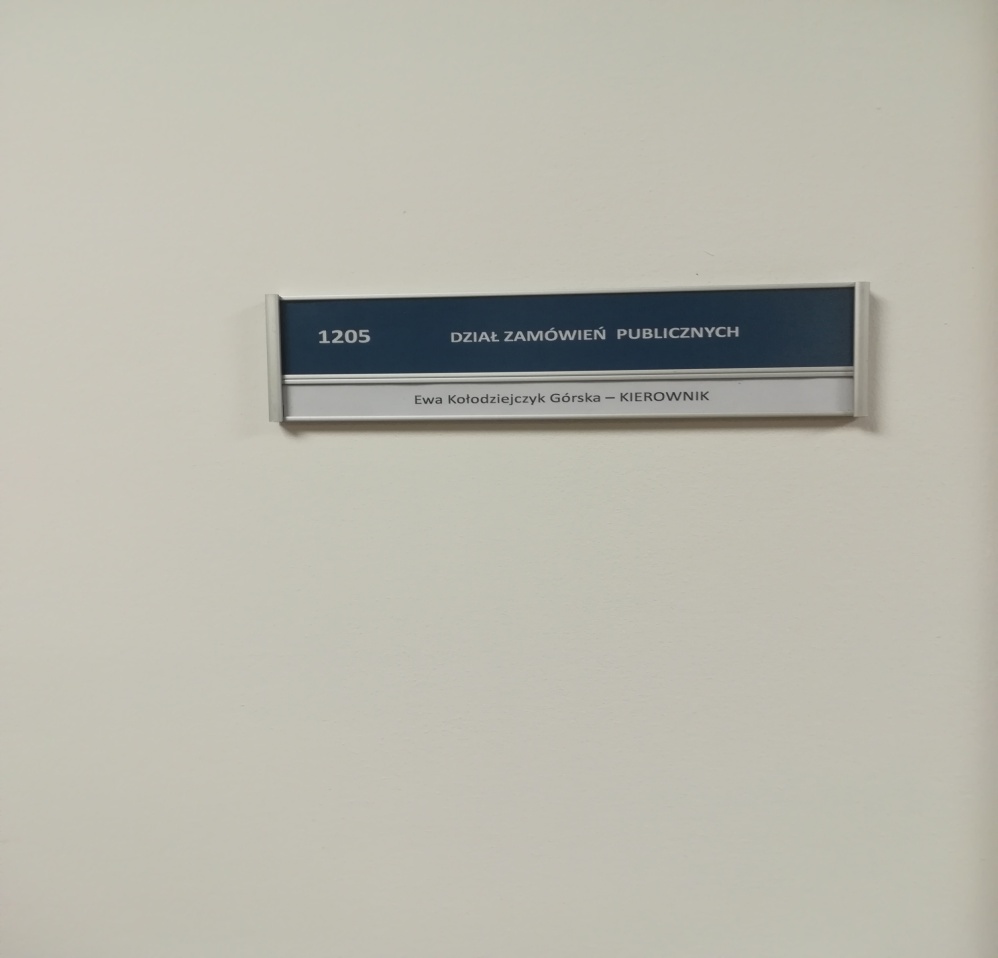 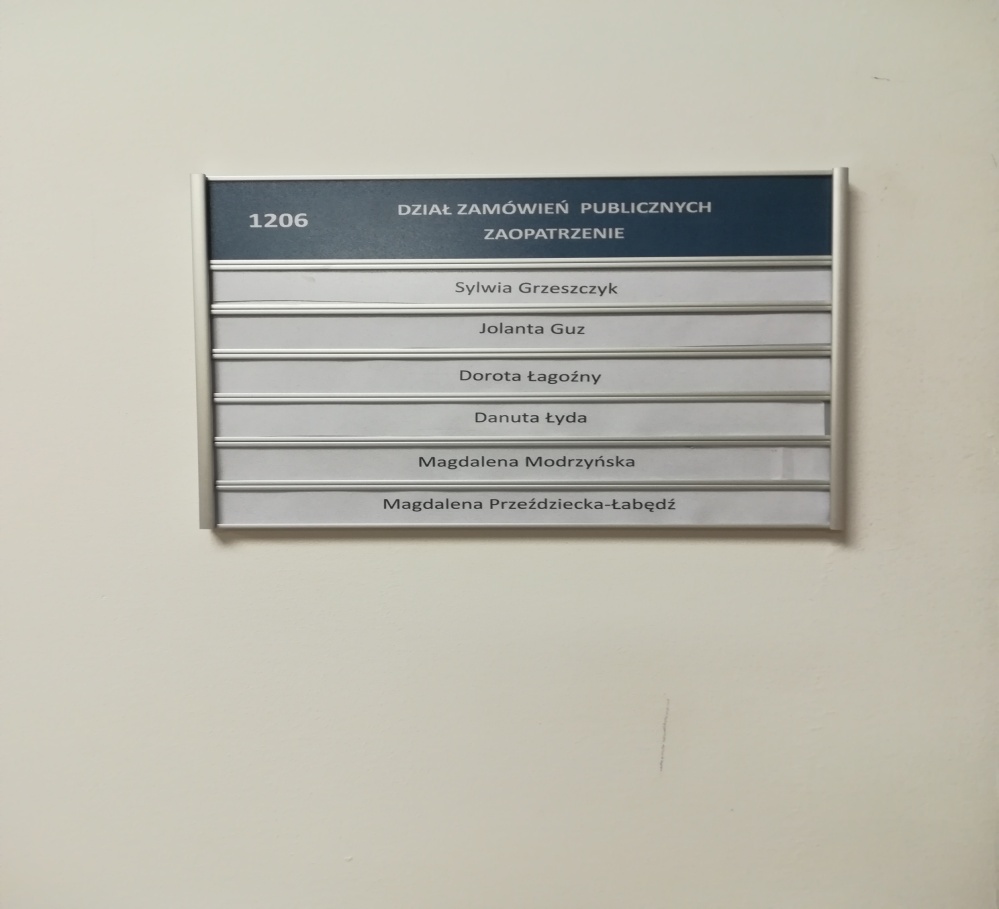 Wzory tabliczek:Wzory tabliczek:L.p.Nazwa asortymentuIlośćZaoferowany asortyment: producent, numer katalogowyCena jedn. bruttoWartość bruttoStawka VAT (%)1Tabliczka informacyjna zgodnie z opisem przedmiotu zamówienia w poz. 1.317 szt.2Tabliczka informacyjna zgodnie z opisem przedmiotu zamówienia w poz. 2.64 szt.3Tabliczka informacyjna zgodnie z opisem przedmiotu zamówienia w poz. 3.9 szt.4Tabliczka informacyjna zgodnie z opisem przedmiotu zamówienia w poz. 4.10 szt.                                                                                                                                                                        Łączna wartość brutto                                                                                                                                                                        Łączna wartość brutto                                                                                                                                                                        Łączna wartość brutto                                                                                                                                                                        Łączna wartość brutto                                                                                                                                                                        Łączna wartość brutto